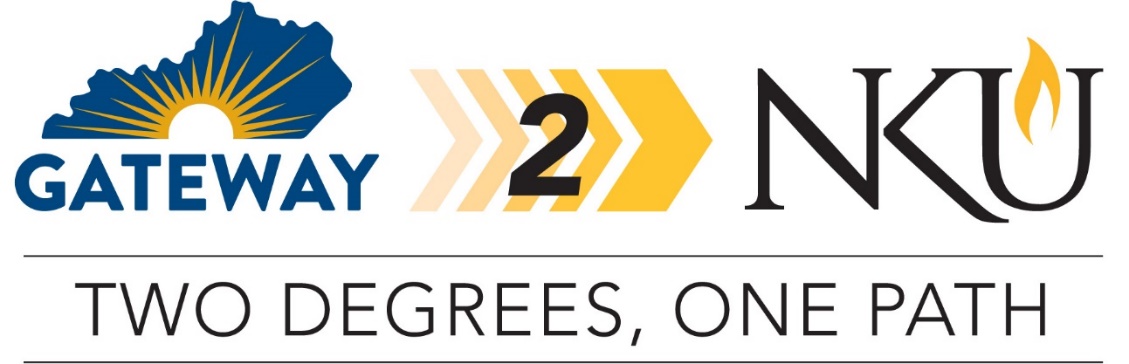 TRANSFER PATHWAY GUIDE2019-2020Associate in Science to Bachelor of Science in Computer Information Technology – All TracksOverviewCompletion of the following curriculum will satisfy the requirements for the Associate in Science degree at the Gateway Community and Technical College and leads to the Bachelor of Science in Computer Information Technology degree at Northern Kentucky University.There are two Associate of Science degrees in this document.  The first AS degree prepares students for a major in Computer Information Technology with the Network and System Administration Track or the Cybersecurity Track.  The second AS degree prepares students for a major in Computer Information Technology with the Web and Database Track or the Non-Specialist Track.Applying to the Gateway2NKU ProgramStudents can apply to participate in the pathway program by completing the online application on the NKU transfer webpage. Students must be enrolled in at least six credit hours at Gateway CTC, enrolled in an associate degree program, plan to transfer to NKU, and maintain a minimum 2.0 cumulative GPA at Gateway CTC. Degree Requirements for GCTC1) completion of minimum 60 credit hours, 2) minimum cumulative GPA 2.0, 3) minimum of 15 credit hours earned at the institution awarding the degree, 4) cultural studies course, 5) demonstration of digital literacy, 6) college success requirement.Admission Requirements to NKUStudents completing an associate degree with a cumulative GPA of 2.0 or higher will be accepted into NKU.Degree Requirements for NKUTo earn a bachelor’s degree at NKU, students must complete a minimum of 120 credit hours with at least 45 credit hours numbered 300 and above. In addition, at least 25% of the credit hours required for the degree and the last 30 credit hours must be completed at NKU. Students must have an overall GPA of 2.0 and meet all prerequisites for courses and requirements for the major. In some cases, students must complete a focus or minor as indicated on the pathway. General Transfer InformationStudents must complete the online application to NKU. There is no application fee for students who are transferring from GCTC.KCTCS Scholars Award: Students who are KY residents transferring directly from a KCTCS institution with at least 36 hours from that institution and minimum GPA of 3.0, were never enrolled as a degree-seeking student at NKU, and will be enrolled in at least 12 credit hours both fall and spring semester are eligible for a limited number of $2,500 annual scholarships ($1,250 per fall and spring). Students must gain admission to NKU by June 15 for fall and November 1 for spring to be eligible for a possible scholarship. Online accelerated programs are not eligible for the KCTCS Scholars Award.Credits for Certifications: Students with a current certification at the time of registering for classes will receive credit for equivalent NKU courses based on the following course mappings.Note: Students with Security+ exams SY0-401 and below will be required to take CIT 285.GCTC AS TO NKU BS IN COMPUTER INFORMATION TECHNOLOGY – ALL TRACKS CHECKLISTGateway Community and Technical CollegeCategory 1: GCTC General Education Requirements (33 hours)TBS XXX means to be selected by GCTC student.TBD XXX means to be determined by NKU based on course selected.One of these courses must be selected from the KCTCS identified Cultural Studies course list, indicate by placing (CS) next to the course name in Category 1 or 2 table. Category 2: GCTC AS Requirements (8 hours)MAT 171 Precalculus is a prerequisite for NKU CSC 360: Object-Oriented Programming II. Students may choose a track at NKU not requiring CSC 360 for the BS degree. If not taking CSC 360 at NKU, student may choose a different QR or NS class to replace MAT 171.Category 3: GCTC Electives (23 hours)Northern Kentucky UniversityCategory 4: Major Requirements for BS in Computer Information TechnologyCategory 5: Additional Requirements at NKUStudents must choose a track as part of the Computer Information Technology major. Track requirements are listed in the Category 6 tables below.Category 6: NKU Major Requirements for the Network and System Administration TrackCategory 6: NKU Major Requirements for the Web and Database Administration TrackCategory 6: NKU Major Requirements for the Cybersecurity TrackBIS 382, CSC 482 and CSC 483 may count as the CIT elective in the Cybersecurity Track.Category 6: NKU Major Requirements for the Non-Specialist TrackStudents may choose one of the following minors listed below in Category 7 tables or any other minor offered at NKU.Category 7: NKU Requirements for the Information Systems MinorCategory 7: NKU Requirements for the Computer Science MinorUpdated September 2019ExaminationEquivalent NKU CoursesSemester CreditsCCNA Routing and SwitchingCIT 247 Networking FundamentalsCIT 447 Network Design/Troubleshooting6CCNA SecurityCIT 247 Networking FundamentalsCIT 484 Network Security 6Security+(versions SY0-501 and later)CIT 285 Cybersecurity Fundamentals3OCA – Oracle Certified AssociateCIT 472 Database Administration3GCTC CourseCourse or CategoryCreditsNKU
CourseCompletedENG 101Writing I (WC)3ENG 101ENG 102Writing II (WC)3ENG 102TBS XXXOral Communication (OC)3TBD XXXTBS XXXArts & Humanities (AH) Heritage3TBD XXXTBS XXXArts & Humanities (AH) Humanities3TBD XXXTBS XXXSocial & Behavioral Sciences (SB)3TBD XXXTBS XXXSocial & Behavioral Sciences (SB)3TBD XXXTBS XXXNatural Science with Lab (SL)4TBD XXXINF 120Elementary Programming (NS)3INF 120MAT 161Statistics and Algebra (QR)3MAT 101 + MAT 102STA 251Statistics (QR)3STA 205 (withMAT 161)Subtotal General Education Courses34GCTC CourseCourse or CategoryCreditsNKU
CourseCompletedMAT 171Precalculus (QR)5MAT 103 + MAT 119TBS XXXQuantitative Reasoning (QR) or Natural Science (NS)3TBD XXXSubtotal AS Requirement Courses8GCTC CourseCourse or CategoryCreditsNKU
CourseCompletedFYE 105Achieving Academic Success3UNV 100TCIT 105Introduction to Computers3BIS 101CIT 111Computer Hardware and Software4CIT 111 + CIT 160 + CIT 217 = CIT 130 + INF 284 + CIT 100TCIT 150 or CIT 155Internet Technologies orWeb Page Development3INF 286CIT 160Intro to Networking Concepts4CIT 111 + CIT 160 + CIT 217 = CIT 130 + INF 284 + CIT 100TCIT 170Database Design and Fundamentals3INF 282CIT 217UNIX/Linux Administration3CIT 111 + CIT 160 + CIT 217 = CIT 130 + INF 284 + CIT 100TSubtotal Elective Courses23TOTAL Associate Degree Hours65NKUCourseCourseCreditsGCTCCourseTaken at GCTCINF 100Orientation to College of Informatics1Waived for students with AS degreeINF 120Elementary Programming3INF 120xINF 282Introduction to Databases3CIT 170xINF 284Introduction to Computer Networks3CIT 160  or CIT 161xINF 286Introduction to Web Development3CIT 150 or CIT 155xCIT 130Information Technology Fundamentals3CIT 111 + CIT 160 + CIT 217 = CIT 130 + INF 284 + CIT 100TxCIT 271Windows Administration3CIT 213 + CIT 215 =CIT 271 + CIT 200TCIT 285Cybersecurity Fundamentals3CIT 180 + CIT 182 = CIT 285 + CIT 100TCIT 371Unix Systems3CIT 383Scripting I3STA 205 or STA 250Statistical Methods orProbability and Statistics3STA 220 or(MAT 151 or STA 151 or MAT 161) + STA 251PHI 310Information Ethics3ENG 347Technical Writing3Select one track from following tracks: Network and System Administration Track Web and Database Administration Track Cybersecurity Track Non-Specialist Track(Required courses are listed in Category 5 tables below.)18Subtotal Major Credit Hours at NKU 39Subtotal Major Credit Hours GCTC15Total Major Credit Hours54NKU CourseCourseCreditsGCTCCourseTaken at GCTCSubtotal Minor Credit HoursFocus or Minor and Electives to meet NKU graduation requirements.Any NKU focus or minor may be selected. Information Systems and Computer Science are common choices and require 9-15 additional credits.(Required courses for these minors are listed in Category 7 tables below.)At Least 18Total Baccalaureate Degree Credit Hours122NKU CourseCourseCreditsGCTC CourseTaken at GCTCCIT 247Networking Fundamentals3CIT 167CIT 447Network Design/Troubleshooting3CIT 470Advanced Network and System Administration3CIT 484Network Security3CIT XXX300/400-level CIT Course (not above)3CIT XXX300/400-level CIT Course (not above)3Additional Credit Hours for Track18NKU CourseCourseCreditsGCTC CourseTaken at GCTCCSC 260Object-Oriented Programming I3CIT 149 + CIT 249 = CSC 260 + CSC 360CSC 360 orCIT 483Object-Oriented Programming II orScripting II3CIT 149 + CIT 249 = CSC 260 + CSC 360CSC 301Web Programming3CIT 436Web Server Administration3CIT 472Database Administration3CSC 456 orCIT XXXAdvanced Web Application Development orOne 300/400-level CIT course (not above)3Additional Credit Hours for Track18NKU CourseCourseCreditsGCTC CourseTaken at GCTCCIT 247Networking Fundamentals3CIT 167CIT 430Computer Forensics3CIT 484Network Security3CIT 485Advanced Cybersecurity3CIT XXX300/400-level CIT Course (not above)3CIT XXX300/400-level CIT Course (not above)3Additional Credit Hours for Track18NKU CourseCourseCreditsGCTC CourseTaken at GCTCCSC 260Object-Oriented Programming I3CIT 149 + CIT 249 = CSC 260 + CSC 360CSC 360 orCIT 483Object-Oriented Programming II orScripting II3CIT 149 + CIT 249 = CSC 260 + CSC 360CIT 436 orCIT 438 orCIT 472Web Server Administration orCloud Computing orDatabase Administration3CIT 470 orCIT 485Advanced Network and System Administration or Advanced Cybersecurity3CIT XXXOne 300/400-level CIT course (not above)3CIT XXXOne 300/400-level CIT course (not above)3Additional Credit Hours for Track18NKU CourseCourseCreditsGCTC CourseTaken at GCTCINF 120Elementary Programming3INF 120xINF 282Introduction to Databases3CIT 170xINF 286Introduction to Web Development3CIT 150 or CIT 155xBIS 275Introduction to Business Analysis3BIS 300Management Information Systems3BIS 310Information Systems Analysis3CIT 291BIS 330IT Project Management3BIS XXXOne 300/400-level BIS course from list3Additional Credit Hours for Minor15NKU CourseCourseCreditsGCTC CourseTaken at GCTCINF 120Elementary Programming3INF 120xCSC 260Object-oriented Programming I3CIT 149 + CIT 249 = CSC 260 +CSC 360CSC 360 orCIT 483Object-Oriented Programming II or Scripting II3CIT 149 + CIT 249 = CSC 260 + CSC 360CSC 362 orCSC 364Computer Systems orData Structures and Algorithms3CSC XXXOne 300/400-level CSC course3CSC XXXOne 300/400-level CSC course3INF XXX or CSC XXX orCIT XXXTwo 300/400-level INF, CSC, or CIT courses not listed above in Category 6(met by CIT major requirements)6Additional Credit Hours for Minor15